ПРАВИТЕЛЬСТВО РЕСПУБЛИКИ МОРДОВИЯПОСТАНОВЛЕНИЕот 31 января 2022 г. N 101О МЕРАХ ПО РЕАЛИЗАЦИИ В 2022 ГОДУ ПИЛОТНОГО ПРОЕКТА,НАПРАВЛЕННОГО НА ВНЕДРЕНИЕ В РЕСПУБЛИКЕ МОРДОВИЯ СИСТЕМЫДОЛГОВРЕМЕННОГО УХОДА ЗА ГРАЖДАНАМИ ПОЖИЛОГО ВОЗРАСТАИ ИНВАЛИДАМИ, ПРИЗНАННЫМИ НУЖДАЮЩИМИСЯВ СОЦИАЛЬНОМ ОБСЛУЖИВАНИИВ соответствии с пунктом 2 статьи 78.1 Бюджетного кодекса Российской Федерации, в рамках реализации в Республике Мордовия пилотного проекта, направленного на внедрение в Республике Мордовия системы долговременного ухода за гражданами пожилого возраста и инвалидами, признанными нуждающимися в социальном обслуживании, Правительство Республики Мордовия постановляет:1. Утвердить прилагаемые:Положение о направлениях расходования субсидии, предоставляемой из федерального бюджета республиканскому бюджету Республики Мордовия в 2022 году в целях софинансирования расходных обязательств, возникающих при реализации мероприятий, направленных на создание системы долговременного ухода за гражданами пожилого возраста и инвалидами;Порядок определения объема и предоставления в 2022 году субсидий за счет средств республиканского бюджета Республики Мордовия социально ориентированным некоммерческим организациям, не являющимся государственными (муниципальными) учреждениями, оказывающим социальные услуги, в целях доукомплектации штатной численности.2. Настоящее постановление вступает в силу со дня его официального опубликования.Председатель ПравительстваРеспублики МордовияВ.СИДОРОВУтвержденопостановлением ПравительстваРеспублики Мордовияот 31 января 2022 г. N 101ПОЛОЖЕНИЕО НАПРАВЛЕНИЯХ РАСХОДОВАНИЯ СУБСИДИИ, ПРЕДОСТАВЛЯЕМОЙИЗ ФЕДЕРАЛЬНОГО БЮДЖЕТА РЕСПУБЛИКАНСКОМУ БЮДЖЕТУ РЕСПУБЛИКИМОРДОВИЯ В 2022 ГОДУ В ЦЕЛЯХ СОФИНАНСИРОВАНИЯ РАСХОДНЫХОБЯЗАТЕЛЬСТВ, ВОЗНИКАЮЩИХ ПРИ РЕАЛИЗАЦИИ МЕРОПРИЯТИЙ,НАПРАВЛЕННЫХ НА СОЗДАНИЕ СИСТЕМЫ ДОЛГОВРЕМЕННОГО УХОДАЗА ГРАЖДАНАМИ ПОЖИЛОГО ВОЗРАСТА И ИНВАЛИДАМИ1. Настоящее Положение определяет направления расходования субсидии, предоставляемой из федерального бюджета республиканскому бюджету Республики Мордовия в 2022 году в целях софинансирования расходных обязательств, возникающих при реализации мероприятий, направленных на создание системы долговременного ухода за гражданами пожилого возраста и инвалидами (далее - субсидия), в рамках федерального проекта "Разработка и реализация программы системной поддержки и повышения качества жизни граждан старшего поколения "Старшее поколение" национального проекта "Демография".2. В настоящем Положении используются следующие понятия и определения:долговременный уход - технология социального обслуживания, в том числе стационарозамещающая, позволяющая обеспечить посторонний уход за гражданами, нуждающимися в постороннем уходе, в целях обеспечения комфортных и безопасных условий проживания, сохранения (поддержания) самостоятельности и уменьшения зависимости от посторонней помощи таких граждан, их интеграции в общество;система долговременного ухода - основанная на межведомственном взаимодействии комплексная система организации и предоставления гражданам, нуждающимся в постороннем уходе, уполномоченными органами и организациями социальных, медицинских, реабилитационных и иных услуг, а также содействие в их предоставлении (социальное сопровождение);уход - совокупность действий по обслуживанию граждан, нуждающихся в постороннем уходе, с учетом их индивидуальных потребностей, структуры и степени ограничений жизнедеятельности, состояния здоровья, психофизических особенностей, предпочтений, реабилитационного потенциала и иных имеющихся ресурсов, обеспечивающих оптимальные условия для комфортной и безопасной жизни, поддержку их здоровья и самостоятельности, а также способствующих благоприятному течению жизни, предотвращению возможных неблагоприятных ситуаций, выполнению медицинских рекомендаций и назначений, основанных на соблюдении прав человека и гражданина, уважении личности и недопущении унижения чести и достоинства человека;граждане, нуждающиеся в постороннем уходе - граждане пожилого возраста и инвалиды, в том числе граждане с психическими расстройствами, признанные в установленном порядке нуждающимися в социальном обслуживании по причине полной или частичной утраты способности либо возможности осуществлять самообслуживание, самостоятельно передвигаться, обеспечивать основные жизненные потребности в силу заболевания, травмы, возраста или наличия инвалидности;координационный центр системы долговременного ухода - инструмент координации деятельности участников системы долговременного ухода, обеспечивающий согласованные действия всех участников системы в процессе оказания услуг (помощи) получателям услуг по долговременному уходу;типизация ограничений жизнедеятельности (типизация) - процесс определения объема необходимой помощи в зависимости от способности человека функционировать, то есть самостоятельно жить, устанавливать и поддерживать контакты, адекватно воспринимать окружающую обстановку, отвечать за свою безопасность;уровень нуждаемости в постороннем уходе (группа функционирования) - степень зависимости гражданина от посторонней помощи, установленная в соответствии с процедурой типизации в отношении данного гражданина;социальный пакет долговременного ухода - гарантированные перечень и объем социальных услуг, обеспечивающих гражданину, нуждающемуся в постороннем уходе, бесплатное предоставление ухода во всех формах социального обслуживания и технологиях социального обслуживания, включая их сочетание и чередование, а также содействие в предоставлении медицинской, психологической, педагогической, юридической, социальной помощи, не относящейся к социальным услугам (социальное сопровождение);доукомплектация штатной численности - внесение в штатное расписание изменений, направленных на увеличение штатной численности сотрудников, оказывающих социальные услуги в рамках социального пакета долговременного ухода гражданам, которым по результатам типизации определены 2 или 3 уровень нуждаемости в постороннем уходе (4 или 5 группа функционирования соответственно).3. За счет средств субсидии, предоставляемой из федерального бюджета республиканскому бюджету Республики Мордовия в 2022 году, подлежит софинансированию расходное обязательство Республики Мордовия по доукомплектации штатной численности организаций социального обслуживания Республики Мордовия, в рамках реализации мероприятий, направленных на создание системы долговременного ухода за гражданами пожилого возраста и инвалидами (далее - система долговременного ухода).4. В рамках доукомплектации штатной численности в государственных организациях социального обслуживания бюджетные ассигнования направляются на оплату труда (включая страховые взносы в государственные внебюджетные фонды) сотрудников, замещающих штатные единицы:1) дополнительно введенные в организации социального обслуживания, предоставляющей социальные услуги в форме социального обслуживания на дому в рамках социального пакета долговременного ухода, - по результатам проведенной типизации ограничений жизнедеятельности получателей социальных услуг с учетом рекомендуемого объема часов ухода для 2 или 3 уровня нуждаемости в постороннем уходе (4 или 5 группы функционирования соответственно);2) дополнительно введенные в организациях социального обслуживания, предоставляющих социальные услуги в полустационарной форме социального обслуживания.В рамках доукомплектации штатной численности в негосударственных организациях социального обслуживания бюджетные ассигнования направляются на оплату труда (включая страховые взносы в государственные внебюджетные фонды) сотрудников, непосредственно задействованных в оказании социальных услуг в рамках социального пакета долговременного ухода гражданам, которым по результатам типизации определены 2 или 3 уровень нуждаемости в постороннем уходе (4 или 5 группа функционирования соответственно).Финансирование расходов негосударственных организаций социального обслуживания на оплату труда (включая страховые взносы в государственные внебюджетные фонды), сотрудников, непосредственно задействованных в оказании социальных услуг в рамках социального пакета долговременного ухода гражданам, которым по результатам типизации определены 2 или 3 уровень нуждаемости в постороннем уходе (4 или 5 группа функционирования соответственно), осуществляется путем предоставления субсидий из республиканского бюджета Республики Мордовия в объеме и порядке, установленном Правительством Республики Мордовия.Утвержденпостановлением ПравительстваРеспублики Мордовияот 31 января 2022 г. N 101ПОРЯДОКОПРЕДЕЛЕНИЯ ОБЪЕМА И ПРЕДОСТАВЛЕНИЯВ 2022 ГОДУ СУБСИДИЙ ЗА СЧЕТ СРЕДСТВ РЕСПУБЛИКАНСКОГОБЮДЖЕТА РЕСПУБЛИКИ МОРДОВИЯ СОЦИАЛЬНО ОРИЕНТИРОВАННЫМНЕКОММЕРЧЕСКИМ ОРГАНИЗАЦИЯМ, НЕ ЯВЛЯЮЩИМСЯ ГОСУДАРСТВЕННЫМИ(МУНИЦИПАЛЬНЫМИ) УЧРЕЖДЕНИЯМИ, ОКАЗЫВАЮЩИМ СОЦИАЛЬНЫЕУСЛУГИ, В ЦЕЛЯХ ДОУКОМПЛЕКТАЦИИ ШТАТНОЙ ЧИСЛЕННОСТИГлава 1. ОБЩИЕ ПОЛОЖЕНИЯ1. Настоящий Порядок определения объема и предоставления в 2022 году субсидий за счет средств республиканского бюджета Республики Мордовия социально ориентированным некоммерческим организациям, не являющимся государственными (муниципальными) учреждениями, оказывающим социальные услуги, в целях доукомплектации штатной численности (далее - Порядок), разработан в целях внедрения системы долговременного ухода за гражданами пожилого возраста и инвалидами в рамках реализации федерального проекта "Разработка и реализация программы системной поддержки и повышения качества жизни граждан старшего поколения "Старшее поколение" национального проекта "Демография".2. Субсидии предоставляются в целях финансового обеспечения затрат социально ориентированных некоммерческих организаций на оплату труда (включая страховые взносы в государственные внебюджетные фонды), сотрудников, непосредственно задействованных в оказании социальных услуг в рамках социального пакета долговременного ухода гражданам, которым по результатам типизации определены 4 или 5 группы функционирования (2 или 3 уровни нуждаемости в постороннем уходе соответственно), в рамках реализации регионального проекта "Разработка и реализация программы системной поддержки и повышения качества жизни граждан старшего поколения "Старшее поколение".Средства субсидии могут быть использованы на возмещение затрат, понесенных социально ориентированными некоммерческими организациями в январе, феврале и марте 2022 года, на цели, указанные в части первой настоящего пункта.Субсидии носят целевой характер и не могут быть использованы на другие цели.3. В настоящем Порядке используются следующие понятия и определения:система долговременного ухода - основанная на межведомственном взаимодействии комплексная система организации и предоставления гражданам, нуждающимся в постороннем уходе, уполномоченными органами и организациями социальных, медицинских, реабилитационных и иных услуг, а также содействие в их предоставлении (социальное сопровождение);типизация ограничений жизнедеятельности (типизация) - процесс определения объема необходимой помощи в зависимости от способности человека функционировать, то есть самостоятельно жить, устанавливать и поддерживать контакты, адекватно воспринимать окружающую обстановку, отвечать за свою безопасность;уровень нуждаемости в постороннем уходе (группа функционирования) - степень зависимости гражданина от посторонней помощи, установленная в соответствии с проведенной процедурой типизации в отношении каждого гражданина;социальный пакет долговременного ухода - гарантированные перечень и объем социальных услуг, обеспечивающих гражданину, нуждающемуся в постороннем уходе, бесплатное предоставление ухода во всех формах социального обслуживания и технологиях социального обслуживания, включая их сочетание и чередование, а также содействие в предоставлении медицинской, психологической, педагогической, юридической, социальной помощи, не относящейся к социальным услугам (социальное сопровождение).доукомплектация штатной численности - внесение в штатное расписание изменений, направленных на увеличение штатной численности сотрудников, оказывающих социальные услуги в рамках социального пакета долговременного ухода гражданам, которым по результатам типизации определены 2 или 3 уровень нуждаемости в постороннем уходе (4 или 5 группа функционирования соответственно).4. Главным распорядителем средств республиканского бюджета Республики Мордовия является Министерство социальной защиты, труда и занятости населения Республики Мордовия (далее - главный распорядитель).Субсидии предоставляются в пределах лимитов бюджетных ассигнований, предусмотренных главному распорядителю на соответствующие цели.5. Сведения о субсидиях размещаются на едином портале бюджетной системы Российской Федерации в информационно-телекоммуникационной сети "Интернет" (далее - единый портал) при формировании проекта закона о республиканском бюджете Республики Мордовия (проекта закона о внесении изменений в закон о республиканском бюджете Республики Мордовия).6. Социально ориентированные некоммерческие организации, претендующие на получение субсидии, должны соответствовать следующим критериям отбора:1) являются юридическими лицами и осуществляют на территории муниципальных образований в Республике Мордовия, определенных постановлением Правительства Республики Мордовия от 14 декабря 2021 г. N 568 "Об утверждении плана мероприятий ("дорожной карты") по реализации пилотного проекта направленного на внедрение в Республике Мордовия системы долговременного ухода за гражданами пожилого возраста и инвалидами, признанными нуждающимися в социальном обслуживании, на 2022 год" в качестве пилотных, деятельность в сфере социального обслуживания граждан через оказание социальных услуг, указанных в Перечне социальных услуг, предоставляемых поставщиками социальных услуг в Республике Мордовия, утвержденном Законом Республики Мордовия от 12 ноября 2014 г. N 86-З "О перечне социальных услуг, предоставляемых поставщиками социальных услуг в Республике Мордовия";(в ред. Постановления Правительства РМ от 10.06.2022 N 469)2) включены в реестр поставщиков социальных услуг Республики Мордовия;3) не являются государственными (муниципальными) учреждениями, политическими партиями, их региональными отделениями и иными структурными подразделениями, коммерческими организациями, государственными корпорациями, государственными компаниями;4) не имеют в составе учредителей организации политической партии, упоминания наименования политической партии в уставе организации.7. Отбор социально ориентированных некоммерческих организаций осуществляется путем запроса предложений на основании предложений, направленных организациями, исходя из соответствия участника критериям отбора, установленным пунктом 6 настоящего Порядка, и очередности поступления предложений на участие в отборе.8. Объявление о проведении отбора размещается в течение 10 рабочих дней после принятия главным распорядителем решения о проведении отбора на официальном сайте органов государственной власти Республики Мордовия в информационно-телекоммуникационной сети "Интернет" с указанием:сроков проведения отбора;даты начала подачи или окончания приема предложений участников отбора, которая не может быть ранее 30-го календарного дня, следующего за днем размещения объявления о проведении отбора;наименования, места нахождения, почтового адреса, адреса электронной почты главного распорядителя;результатов предоставления субсидии;требований к участникам отбора, установленным пунктом 9 настоящего Порядка и перечня документов, представляемых участниками отбора для подтверждения их соответствия указанным требованиям;порядка подачи предложений участниками отбора и требований, предъявляемых к форме и содержанию предложений, подаваемых участниками отбора;порядка отзыва предложений участников отбора, порядка возврата предложений участников отбора, определяющего, в том числе основания для возврата предложений участников отбора, порядка внесения изменений в предложения участников отбора;правил рассмотрения и оценки предложений участников отбора;порядка предоставления участникам отбора разъяснений положений объявления о проведении отбора, даты начала и окончания срока такого предоставления;срока, в течение которого победитель (победители) отбора должен подписать соглашение о предоставлении субсидии;условий признания победителя (победителей) отбора уклонившимся от заключения соглашения о предоставлении субсидии;даты размещения результатов отбора на странице главного распорядителя на официальном сайте органов государственной власти Республики Мордовия в информационно-телекоммуникационной сети "Интернет".9. Субсидия предоставляется организации, соответствующей по состоянию на дату направления предложения о предоставлении субсидии следующим требованиям:участник отбора - юридическое лицо не должно находиться в процессе реорганизации (за исключением реорганизации в форме присоединения к юридическому лицу, являющемуся участником отбора, другого юридического лица), ликвидации, в отношении него не введена процедура банкротства, деятельность участника отбора не приостановлена в порядке, предусмотренном законодательством Российской Федерации;участник отбора не является иностранным юридическим лицом, а также российским юридическим лицом, в уставном (складочном) капитале которого доля участия иностранных юридических лиц, местом регистрации которых является государство или территория, включенные в утвержденный Министерством финансов Российской Федерации перечень государств и территорий, предоставляющих льготный налоговый режим налогообложения и (или) не предусматривающих раскрытия и предоставления информации при проведении финансовых операций (офшорные зоны), в совокупности превышает 50 процентов;участник отбора не получает из республиканского бюджета Республики Мордовия средства на основании иных нормативных правовых актов на цели, указанные в пункте 2 настоящего Порядка.10. Для участия в отборе организация, претендующая на получение субсидии направляет главному распорядителю в установленный срок приема документов предложение, включающее согласие на публикацию (размещение) в информационно-телекоммуникационной сети "Интернет" информации об участнике отбора, о подаваемом участником отбора предложении, иной информации об участнике отбора, связанной с соответствующим отбором, по форме согласно приложению 1 к настоящему Порядку, с приложением следующих документов:копии штатного расписания;копии приказов о внесении изменений в штатное расписание за 2021 и 2022 годы;перечень сотрудников непосредственно задействованных в оказании социальных услуг в рамках социального пакета долговременного ухода гражданам, которым по результатам типизации определены 4 или 5 группы функционирования по форме согласно приложению 2 к настоящему Порядку.Если информация в документах, включенных в состав заявки, содержит персональные данные, в состав заявки должны быть включены согласия субъектов этих данных на обработку.Копии предоставляемых организацией документов должны быть заверены подписью и печатью организации (при наличии).Главный распорядитель самостоятельно запрашивает выписку из Единого государственного реестра юридических лиц. Организация вправе представить указанный документ по собственной инициативе.Сведения о результатах типизации главный распорядитель получает от подведомственных государственных учреждений, уполномоченных в установленном порядке на принятие решений о признании граждан нуждающимися в социальном обслуживании.11. Главный распорядитель в течение 3 рабочих дней со дня истечения срока приема предложений с документами, указанными в пункте 10 настоящего Порядка, проверяет соответствие организации, претендующей на предоставление субсидии, критериям отбора, установленным пунктом 6 настоящего Порядка, требованиям, установленным пунктом 9 настоящего Порядка, условиям предоставления субсидии, установленным пунктом 15 настоящего Порядка, и принимает решение о предоставлении либо об отказе в предоставлении субсидии, о чем уведомляет организацию в течение 5 рабочих дней со дня принятия такого решения.Решение о предоставлении субсидии оформляется приказом главного распорядителя.12. Основаниями для отклонения предложений участников отбора на стадии рассмотрения предложений являются:1) организация не соответствует критериям отбора, указанным в пункте 6 настоящего Порядка;2) организация не соответствует требованиям, указанным в пункте 9 настоящего Порядка;3) организация не соответствует условиям предоставления субсидии, установленным пунктом 15 настоящего Порядка;4) непредставление (представление не в полном объеме) документов, указанных в части первой пункта 10 настоящего Порядка, и (или) несоответствие указанных документов требованиям, установленным частью третьей пункта 10 настоящего Порядка;5) установление факта недостоверности информации, содержащихся в документах, представленных участником отбора, в том числе информации о месте нахождения и адресе организации;6) подача участником отбора предложения после даты и (или) времени, определенных для подачи предложений.13. Решение об отклонении предложения участника отбора оформляется в форме приказа главного распорядителя.В течение 5 рабочих дней со дня принятия решения об отклонении предложения участника отбора главный распорядитель направляет соответствующее уведомление в организацию по почте или на адрес электронной почты, указанный организацией.14. В течение 10 календарных дней со дня принятия решения о предоставлении субсидии (об отклонении предложения участника отбора) главный распорядитель размещает на странице главного распорядителя на официальном сайте органов государственной власти Республики Мордовия в информационно-телекоммуникационной сети "Интернет" результаты отбора, включая следующую информацию:дату, время и место проведения рассмотрения предложений участников отбора;информацию об участниках отбора, предложения которых были рассмотрены;информацию об участниках отбора, предложения которых были отклонены, с указанием причин их отклонения, в том числе положений объявления о проведении отбора, которым не соответствуют такие предложения;наименование получателя (получателей) субсидии, с которыми заключается соглашение о предоставлении субсидии, и размер предоставляемой субсидии.Глава 2. УСЛОВИЯ И ПОРЯДОК ПРЕДОСТАВЛЕНИЯ СУБСИДИИ15. Обязательными условиями предоставления субсидии являются:согласие получателя субсидии, а также лиц, получающих средства на основании договоров, заключенных с получателями субсидий (за исключением государственных (муниципальных) унитарных предприятий, хозяйственных товариществ и обществ с участием публично-правовых образований в их уставных (складочных) капиталах, а также коммерческих организаций с участием таких товариществ и обществ в их уставных (складочных) капиталах), на осуществление в отношении них проверки главным распорядителем как получателем бюджетных средств и органом государственного финансового контроля за соблюдением целей, условий и порядка предоставления субсидии;запрет приобретения получателями субсидий - юридическими лицами, а также иными юридическими лицами, получающими средства на основании договоров, заключенных с получателями субсидий, за счет полученных из республиканского бюджета Республики Мордовия средств иностранной валюты, за исключением операций, осуществляемых в соответствии с валютным законодательством Российской Федерации при закупке (поставке) высокотехнологичного импортного оборудования, сырья и комплектующих изделий;обязательство получателя субсидии обеспечить предоставление социальных услуг в рамках социального пакета долговременного ухода гражданам, которым по результатам типизации определены 2 или 3 уровень нуждаемости в постороннем уходе (4 или 5 группа функционирования соответственно), в том числе в выходные и праздничные дни.16. Размер предоставляемой субсидии определяется исходя из объема затрат получателя субсидии на оплату труда сотрудников, непосредственно задействованных в оказании социальных услуг гражданам, которым по результатам типизации определены 2 или 3 уровень нуждаемости в постороннем уходе (4 или 5 группа функционирования соответственно) в том числе в рамках социального пакета долговременного ухода (далее - сотрудники), при этом в состав затрат включаются:1) заработная плата сотрудников, но не более 2 минимальных размеров оплаты труда (далее - МРОТ);2) страховые взносы в государственные внебюджетные фонды, начисленные на заработную плату сотрудников, но не более чем на 2 МРОТ;Размер субсидии рассчитывается по формуле:S = (P + V) x m, где:S - размер субсидии;P - размер заработной платы сотрудников, но не более 2 МРОТ на 1 ставку;V - размер страховых взносов в государственные внебюджетные фонды, начисленные на заработную плату сотрудников, но не более чем на 2 МРОТ на 1 ставку;m - количество календарных месяцев, на период которых предоставляется субсидия.17. Не позднее 5 рабочих дней со дня принятия решения о предоставлении субсидии главный распорядитель заключает с получателем субсидии соглашение (дополнительное соглашение) о предоставлении субсидии в соответствии с типовой формой, установленной главным распорядителем финансов Российской Федерации (далее - соглашение).Соглашение с соблюдением государственной тайны заключается в государственной интегрированной информационной системе управления общественными финансами "Электронный бюджет".Соглашение должно содержать условие о согласовании новых условий соглашения или о расторжении соглашения при недостижении согласия по новым условиям в случае уменьшения главному распорядителю как получателю бюджетных средств лимитов бюджетных обязательств на предоставление субсидий на соответствующий финансовый год.Дополнительное соглашение о расторжении соглашения (при необходимости) заключается главным распорядителем в соответствии с типовой формой, установленной Министерством финансов Российской Федерации.18. Результатом предоставления субсидии является охват системой долговременного ухода лиц старше трудоспособного возраста и инвалидов, признанных нуждающимися в социальном обслуживании, в пилотных муниципальных образованиях.Показателем, необходимым для достижения результата предоставления субсидии, является количество граждан с 2 и (или) 3 уровнем нуждаемости в постороннем уходе (4 и (или) 5 группой функционирования соответственно), получивших социальные услуги в форме социального обслуживания на дому.Значение показателя, необходимого для достижения результата предоставления субсидии, устанавливается в соглашении.19. Для перечисления субсидии организация ежеквартально в срок до 3 числа первого месяца квартала, а в первом квартале 2022 года - в течение 10 календарных дней с даты заключения соглашения, предоставляет главному распорядителю заявку на перечисление субсидий по форме согласно приложению 3 к настоящему Порядку.Со второго квартала 2022 года размер части субсидии, подлежащей перечислению, определяется за вычетом не использованного в предыдущем квартале остатка субсидии.20. Основаниями для отказа в перечислении субсидий являются:1) непредставление (представление не в полном объеме) документов, указанных в пункте 19 настоящего Порядка;2) установление факта недостоверности представленной получателем субсидии информации.21. Субсидия ежеквартально перечисляется на расчетный счет получателя субсидии, открытый в кредитной организации.22. Главный распорядитель в течение 5 рабочих дней со дня представления документов, указанных в пункте 19 настоящего Порядка, при отсутствии оснований для отказа в перечислении субсидий направляет в Министерство финансов Республики Мордовия запрос предельных объемов оплаты денежных обязательств по перечислению субсидий в соответствии с Порядком утверждения и доведения до главных распорядителей и получателей средств республиканского бюджета Республики Мордовия предельных объемов оплаты денежных обязательств, утвержденным приказом Заместителя Председателя Правительства - Министра финансов Республики Мордовия от 12 октября 2018 г. N 193 "Об утверждении Порядка утверждения и доведения до главных распорядителей и получателей средств республиканского бюджета Республики Мордовия предельного объема оплаты денежных обязательств".Не позднее трех рабочих дней после доведения предельных объемов денежных обязательств по перечислению субсидий на счет, открытый главному распорядителю как получателю средств республиканского бюджета Республики Мордовия в Управлении Федерального казначейства по Республике Мордовия, главный распорядитель представляет в Управление Федерального казначейства по Республике Мордовия заявку на кассовый расход на выплату субсидии в целях ее санкционирования в соответствии со статьей 219 Бюджетного кодекса Российской Федерации.23. Главный распорядитель и органы государственного финансового контроля осуществляют проверку соблюдения получателем субсидии и лицами, являющимися поставщиками (подрядчиками, исполнителями) по договорам (соглашениям), заключенным в целях исполнения обязательств по соглашениям о предоставлении субсидий условий, целей и порядка их предоставления.24. В случае нарушения получателем субсидии условий, целей и порядка предоставления субсидии, выявленного в том числе по фактам проверок, проведенных главным распорядителем как получателем бюджетных средств и органом государственного финансового контроля, главный распорядитель или орган государственного финансового контроля в течение 5 рабочих дней со дня выявления указанного факта направляет получателю субсидии требование о возврате суммы субсидий. В случае невыполнения требования о возврате суммы субсидий по истечении 15 рабочих дней взыскание средств субсидий осуществляется в судебном порядке в соответствии с законодательством Российской Федерации.25. В случае выявления факта недостижения установленных соглашением значений результата и показателя, указанных в пункте 18 настоящего Порядка, главный распорядитель в течение 5 рабочих дней со дня выявления указанного факта направляет получателю субсидии требование о возврате части субсидий в размере, рассчитанном пропорционально проценту невыполнения значения показателя. В случае невыполнения требования о возврате суммы субсидий по истечении 15 рабочих дней взыскание средств субсидий осуществляется в судебном порядке в соответствии с законодательством Российской Федерации.Глава 3. ТРЕБОВАНИЯ К ОТЧЕТНОСТИ26. Отчет о достижении результата и показателя, установленных пунктом 18 настоящего Порядка, представляется получателем субсидии по форме согласно приложению 4 к настоящему Порядку в срок не позднее 10 декабря года, в котором предоставлена субсидия.27. Отчет об осуществлении расходов, источником финансового обеспечения которых является субсидия, представляется получателем субсидии по форме, определенной типовой формой соглашения, утвержденной Министерством финансов Российской Федерации, в срок не позднее 15 рабочего дня, следующего за отчетным месяцем.28. Главный распорядитель вправе устанавливать в соглашении сроки и формы предоставления получателем субсидии дополнительной отчетности.Приложение 1к Порядку определения объемаи предоставления в 2022 году субсидийза счет средств республиканского бюджетаРеспублики Мордовия социально ориентированнымнекоммерческим организациям, не являющимсягосударственными (муниципальными) учреждениями,оказывающим социальные услуги, в целяхдоукомплектации штатной численностиПриложение 2к Порядку определения объемаи предоставления в 2022 году субсидийза счет средств республиканского бюджетаРеспублики Мордовия социально ориентированнымнекоммерческим организациям, не являющимсягосударственными (муниципальными) учреждениями,оказывающим социальные услуги, в целяхдоукомплектации штатной численностиПереченьсотрудников, непосредственно задействованных в оказаниисоциальных услуг в рамках социального пакета долговременногоухода гражданам, которым по результатам типизации определены2 или 3 уровень нуждаемости в постороннем уходе (4 или 5группа функционирования соответственно)Приложение 3к Порядку определения объемаи предоставления в 2022 году субсидийза счет средств республиканского бюджетаРеспублики Мордовия социально ориентированнымнекоммерческим организациям, не являющимсягосударственными (муниципальными) учреждениями,оказывающим социальные услуги, в целяхдоукомплектации штатной численностиПриложение 4к Порядку определения объемаи предоставления в 2022 году субсидийза счет средств республиканского бюджетаРеспублики Мордовия социально ориентированнымнекоммерческим организациям, не являющимсягосударственными (муниципальными) учреждениями,оказывающим социальные услуги, в целяхдоукомплектации штатной численностиФормаотчета о достижении результата предоставления субсидиии показателя, необходимого для его достижения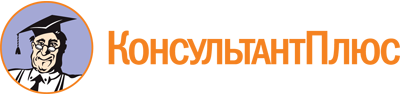 Постановление Правительства РМ от 31.01.2022 N 101
(ред. от 10.06.2022)
"О мерах по реализации в 2022 году пилотного проекта, направленного на внедрение в Республике Мордовия системы долговременного ухода за гражданами пожилого возраста и инвалидами, признанными нуждающимися в социальном обслуживании"
(вместе с "Положением о направлениях расходования субсидии, предоставляемой из федерального бюджета республиканскому бюджету Республики Мордовия в 2022 году в целях софинансирования расходных обязательств, возникающих при реализации мероприятий, направленных на создание системы долговременного ухода за гражданами пожилого возраста и инвалидами", "Порядком определения объема и предоставления в 2022 году субсидий за счет средств республиканского бюджета Республики Мордовия социально ориентированным некоммерческим организациям, не являющимся государственными (муниципальными) учреждениями, оказывающим социальные услуги, в целях доукомплектации штатной численности")Документ предоставлен КонсультантПлюс

www.consultant.ru

Дата сохранения: 10.11.2022
 Список изменяющих документов(в ред. Постановления Правительства РМ от 10.06.2022 N 469)Список изменяющих документов(в ред. Постановления Правительства РМ от 10.06.2022 N 469)Министерство социальной защиты,труда и занятости населенияРеспублики МордовияМинистерство социальной защиты,труда и занятости населенияРеспублики МордовияМинистерство социальной защиты,труда и занятости населенияРеспублики МордовияПредложениеПредложениеПредложениеПредложениеПредложениеПредложение(наименование организации)(наименование организации)(наименование организации)(наименование организации)(наименование организации)(наименование организации)Прошу предоставить субсидию за счет средств республиканского бюджета Республики Мордовия социально ориентированным некоммерческим организациям, не являющимся государственными (муниципальными) учреждениями, оказывающим социальные услуги, в целях доукомплектации штатной численности в _________ году.Прошу предоставить субсидию за счет средств республиканского бюджета Республики Мордовия социально ориентированным некоммерческим организациям, не являющимся государственными (муниципальными) учреждениями, оказывающим социальные услуги, в целях доукомплектации штатной численности в _________ году.Прошу предоставить субсидию за счет средств республиканского бюджета Республики Мордовия социально ориентированным некоммерческим организациям, не являющимся государственными (муниципальными) учреждениями, оказывающим социальные услуги, в целях доукомплектации штатной численности в _________ году.Прошу предоставить субсидию за счет средств республиканского бюджета Республики Мордовия социально ориентированным некоммерческим организациям, не являющимся государственными (муниципальными) учреждениями, оказывающим социальные услуги, в целях доукомплектации штатной численности в _________ году.Прошу предоставить субсидию за счет средств республиканского бюджета Республики Мордовия социально ориентированным некоммерческим организациям, не являющимся государственными (муниципальными) учреждениями, оказывающим социальные услуги, в целях доукомплектации штатной численности в _________ году.Прошу предоставить субсидию за счет средств республиканского бюджета Республики Мордовия социально ориентированным некоммерческим организациям, не являющимся государственными (муниципальными) учреждениями, оказывающим социальные услуги, в целях доукомплектации штатной численности в _________ году.Решение о результатах рассмотрения настоящего предложения прошу сообщить по адресу:Решение о результатах рассмотрения настоящего предложения прошу сообщить по адресу:Решение о результатах рассмотрения настоящего предложения прошу сообщить по адресу:Решение о результатах рассмотрения настоящего предложения прошу сообщить по адресу:Решение о результатах рассмотрения настоящего предложения прошу сообщить по адресу:Решение о результатах рассмотрения настоящего предложения прошу сообщить по адресу:Контактный телефонС условиями предоставления субсидии ознакомлен и согласен.Уведомляю, что не являюсь получателем средств из республиканскогобюджета Республики Мордовия на основании иных нормативных правовых актов на цели, указанные в пункте 2 Порядка.Даю согласие на публикацию (размещение) в информационно-телекоммуникационной сети "Интернет" информации в соответствии с пунктом 10 Порядка.Приложение: (указывается перечень прилагаемых к предложению документов).С условиями предоставления субсидии ознакомлен и согласен.Уведомляю, что не являюсь получателем средств из республиканскогобюджета Республики Мордовия на основании иных нормативных правовых актов на цели, указанные в пункте 2 Порядка.Даю согласие на публикацию (размещение) в информационно-телекоммуникационной сети "Интернет" информации в соответствии с пунктом 10 Порядка.Приложение: (указывается перечень прилагаемых к предложению документов).С условиями предоставления субсидии ознакомлен и согласен.Уведомляю, что не являюсь получателем средств из республиканскогобюджета Республики Мордовия на основании иных нормативных правовых актов на цели, указанные в пункте 2 Порядка.Даю согласие на публикацию (размещение) в информационно-телекоммуникационной сети "Интернет" информации в соответствии с пунктом 10 Порядка.Приложение: (указывается перечень прилагаемых к предложению документов).С условиями предоставления субсидии ознакомлен и согласен.Уведомляю, что не являюсь получателем средств из республиканскогобюджета Республики Мордовия на основании иных нормативных правовых актов на цели, указанные в пункте 2 Порядка.Даю согласие на публикацию (размещение) в информационно-телекоммуникационной сети "Интернет" информации в соответствии с пунктом 10 Порядка.Приложение: (указывается перечень прилагаемых к предложению документов).С условиями предоставления субсидии ознакомлен и согласен.Уведомляю, что не являюсь получателем средств из республиканскогобюджета Республики Мордовия на основании иных нормативных правовых актов на цели, указанные в пункте 2 Порядка.Даю согласие на публикацию (размещение) в информационно-телекоммуникационной сети "Интернет" информации в соответствии с пунктом 10 Порядка.Приложение: (указывается перечень прилагаемых к предложению документов).С условиями предоставления субсидии ознакомлен и согласен.Уведомляю, что не являюсь получателем средств из республиканскогобюджета Республики Мордовия на основании иных нормативных правовых актов на цели, указанные в пункте 2 Порядка.Даю согласие на публикацию (размещение) в информационно-телекоммуникационной сети "Интернет" информации в соответствии с пунктом 10 Порядка.Приложение: (указывается перечень прилагаемых к предложению документов).Руководитель организацииРуководитель организацииФ.И.О.Ф.И.О.ПодписьМП (при наличии)МП (при наличии)МП (при наличии)МП (при наличии)МП (при наличии)МП (при наличии)"___" __________________ 20__ г."___" __________________ 20__ г."___" __________________ 20__ г."___" __________________ 20__ г."___" __________________ 20__ г."___" __________________ 20__ г.N п/пФ.И.О. сотрудникаЗанимаемая должность, ставкаРазмер заработной платы в месяц, руб.Размер взносов начисленных на заработную плату, руб.Количество находящихся на обслуживании гражданКоличество находящихся на обслуживании гражданКоличество находящихся на обслуживании гражданКоличество находящихся на обслуживании гражданN п/пФ.И.О. сотрудникаЗанимаемая должность, ставкаРазмер заработной платы в месяц, руб.Размер взносов начисленных на заработную плату, руб.2 уровень нуждаемости (4 группа)2 уровень нуждаемости (4 группа)3 уровень нуждаемости (5 группа)3 уровень нуждаемости (5 группа)N п/пФ.И.О. сотрудникаЗанимаемая должность, ставкаРазмер заработной платы в месяц, руб.Размер взносов начисленных на заработную плату, руб.Ф.И.О. гражданиначасовФ.И.О. гражданиначасовИтого за месяцИтого за кварталРуководитель организации//(подпись)(Ф.И.О.)МП (при наличии)Министерство социальной защиты,труда и занятости населенияРеспублики МордовияМинистерство социальной защиты,труда и занятости населенияРеспублики МордовияМинистерство социальной защиты,труда и занятости населенияРеспублики МордовияЗаявкао перечислении субсидииЗаявкао перечислении субсидииЗаявкао перечислении субсидииЗаявкао перечислении субсидииЗаявкао перечислении субсидии(наименование организации)(наименование организации)(наименование организации)(наименование организации)(наименование организации)Прошу перечислить субсидию за счет средств республиканского бюджета Республики Мордовия социально ориентированным некоммерческим организациям, не являющимся государственными (муниципальными) учреждениями, оказывающим социальные услуги, в целях доукомплектации штатной численностиПрошу перечислить субсидию за счет средств республиканского бюджета Республики Мордовия социально ориентированным некоммерческим организациям, не являющимся государственными (муниципальными) учреждениями, оказывающим социальные услуги, в целях доукомплектации штатной численностиПрошу перечислить субсидию за счет средств республиканского бюджета Республики Мордовия социально ориентированным некоммерческим организациям, не являющимся государственными (муниципальными) учреждениями, оказывающим социальные услуги, в целях доукомплектации штатной численностиПрошу перечислить субсидию за счет средств республиканского бюджета Республики Мордовия социально ориентированным некоммерческим организациям, не являющимся государственными (муниципальными) учреждениями, оказывающим социальные услуги, в целях доукомплектации штатной численностиПрошу перечислить субсидию за счет средств республиканского бюджета Республики Мордовия социально ориентированным некоммерческим организациям, не являющимся государственными (муниципальными) учреждениями, оказывающим социальные услуги, в целях доукомплектации штатной численности(наименование, реквизиты кредитной организации, номер расчетного счета)(наименование, реквизиты кредитной организации, номер расчетного счета)(наименование, реквизиты кредитной организации, номер расчетного счета)(наименование, реквизиты кредитной организации, номер расчетного счета)(наименование, реквизиты кредитной организации, номер расчетного счета)Приложение: перечень сотрудников, непосредственно задействованных в оказании социальных услуг в рамках социального пакета долговременного ухода гражданам, которым по результатам типизации определены 2 или 3 уровень нуждаемости в постороннем уходе (4 или 5 группа функционирования соответственно).Приложение: перечень сотрудников, непосредственно задействованных в оказании социальных услуг в рамках социального пакета долговременного ухода гражданам, которым по результатам типизации определены 2 или 3 уровень нуждаемости в постороннем уходе (4 или 5 группа функционирования соответственно).Приложение: перечень сотрудников, непосредственно задействованных в оказании социальных услуг в рамках социального пакета долговременного ухода гражданам, которым по результатам типизации определены 2 или 3 уровень нуждаемости в постороннем уходе (4 или 5 группа функционирования соответственно).Приложение: перечень сотрудников, непосредственно задействованных в оказании социальных услуг в рамках социального пакета долговременного ухода гражданам, которым по результатам типизации определены 2 или 3 уровень нуждаемости в постороннем уходе (4 или 5 группа функционирования соответственно).Приложение: перечень сотрудников, непосредственно задействованных в оказании социальных услуг в рамках социального пакета долговременного ухода гражданам, которым по результатам типизации определены 2 или 3 уровень нуждаемости в постороннем уходе (4 или 5 группа функционирования соответственно).Руководитель организацииФ.И.О.Ф.И.О.ПодписьМП (при наличии)МП (при наличии)МП (при наличии)МП (при наличии)МП (при наличии)"___" __________________ 20__ г."___" __________________ 20__ г."___" __________________ 20__ г."___" __________________ 20__ г."___" __________________ 20__ г.Результат предоставления субсидии - охват системой долговременного ухода лиц старше трудоспособного возраста и инвалидов, признанных нуждающимися в социальном обслуживании, в пилотных муниципальных образованияхРезультат предоставления субсидии - охват системой долговременного ухода лиц старше трудоспособного возраста и инвалидов, признанных нуждающимися в социальном обслуживании, в пилотных муниципальных образованияхПоказатель, необходимый для достижения результата предоставления субсидии - количество граждан с 2 и (или) 3 уровнем нуждаемости в постороннем уходе (4 и (или) 5 группой функционирования соответственно), получивших социальные услуги в форме социального обслуживания на дому.Показатель, необходимый для достижения результата предоставления субсидии - количество граждан с 2 и (или) 3 уровнем нуждаемости в постороннем уходе (4 и (или) 5 группой функционирования соответственно), получивших социальные услуги в форме социального обслуживания на дому.плановое значение, %фактическое значение, %плановое значениефактическое значениеРуководитель организации//(подпись)(Ф.И.О.)МП (при наличии)"___" _________________ 20__ г."___" _________________ 20__ г."___" _________________ 20__ г."___" _________________ 20__ г."___" _________________ 20__ г.